OdG CONSIGLIO COMUNALE  DEL 31/03/2021 ore 18.30NR O.d.GARGOMENTI IN DISCUSSIONERiferimenti d’ufficio1APPROVAZIONE VERBALI SEDUTA CONSIGLIO COMUNALE DEL 04/02/2021PropostaSEGRETERIA –16 /20212REGOLAMENTO PER L'APPLICAZIONE DELL'IMPOSTA DI SOGGIORNO - APPROVAZIONE NUOVO TESTO CON MODIFICHEPropostaTRIBUTI20/20213REGOLAMENTO COMUNALE PER L'APPLICAZIONE DEL CANONE PATRIMONIALE DI CONCESSIONE, AUTORIZZAZIONE, ESPOSIZIONE PUBBLICITARIA - APPROVAZIONE NUOVO TESTO CON MODIFICHE.PropostaTRIBUTI21/20214IMPOSTA MUNICIPALE PROPRIA (IMU) - DETERMINAZIONE ALIQUOTE ANNO 2021PropostaTRIBUTI22/20215APPROVAZIONE DEL DOCUMENTO UNICO DI PROGRAMMAZIONE (DUP) 2021 - 2023 E DEL BILANCIO DI PREVISIONE PER GLI ESERCIZI 2021 - 2023.PropostaRAGIONERIA19 /20216MERCATO SETTIMANALE DEL GIOVEDI': TRASFORMAZIONE POSTEGGIO NON ALIMENTARE IN POSTEGGIO RISERVATO ALLA CATEGORIA "PRODUTTORI AGRICOLI"PropostaPOLIZIA LOCALE7/20217APPROVAZIONE DELLO SCHEMA DI CONVENZIONE PER LA REALIZZAZIONE IN FORMA ASSOCIATA DEL PERCORSO DI TRASFORMAZIONE DIGITALE DELLE PUBBLICHE AMMINISTRAZIONIPropostaSERVIZI INFORMATICI24 /20218INTERROGAZIONE PROT.  1832 DEL 01.02.2021 PRESENTATA DAL GRUPPO CONSILIARE PROGETTO CIVICO PER LA TRASPARENZA IN ORDINE "TURISMO E PESCA O PESCA E TURISMO? QUALI PRIORITA'? PropostaSEGRETERIA18 /20219COMUNICAZIONI DEL SINDACOPropostaSEGRETERIA17 /2021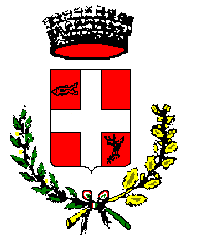 